Accommodation and Transport Guide02 – 08 September 2013General informationAccommodationCape Town has a wide selection of Hotels. We have placed a schedule of a few Hotels with all details required. We will provide transport to and from Protea Hotel Durbanville and Lagoon Beach Hotel only. If you stay elsewhere, we assume you will secure your own transport to and from the Conference. If any further assistance is required feel free to contact our office: 021 959 2951PLEASE NOTE: Participants who are not part of the Human Rights Moot Court Competition are responsible for their own booking, payments and deposits.It is essential to book early in order to secure a booking for that week.TransportFor getting around Cape Town, we recommend that you take either the MyCiti bus, Golden Arrow or a Cab service. MyCitiMyCiti bus contact details:Toll Free: 0800 65 64 63Email: transport.info@capetown.gov.zaGolden ArrowFor further enquiries contact Golden Arrow bus Service:Toll Free: 0800 65 64 63 Email: information@gabs.co.za            timetables@gabs.co.zaFARES: CAPE TOWN – BELLVILLEBELLVILLE – CAPE TOWN: CLIPCARD (PER TRIP) = R8.70			   CASH (PER TRIP) = R19.00General information about Cape TownHEALTH AND SAFETY TIPSHealthWe advise that you take out medical and travel insurance. The Conference organisers are not responsible for health or travel insurance.CURRENCYThe official currency of South Africa is the Rand. Notes are in denomination of R10, R20, R50, R100, R200Coins are in denominations of 5c, 10c, 20c, 50c, R1, R2, R5There are two R5 coins in circulation, both of which are legal currency. All transactions are rounded down to the nearest 5c.Money can be changed at banks and bureaux de change. ATMs are linked to all major international networks and they accept all major credit and debit cards. 

Read more: http://www.southafrica.info/travel/advice/currency.htm#ixzz2XDi87doIAll major credit cards can be used in South Africa, however with American Express and Diners Club enjoying less universal acceptance than MasterCard and Visa. If you have a so called “chip-card”, you will be required to enter a pin code. Remember to notify your bank in advance that you will be travelling.WEATHERIn September Cape Town weather is usually cool with light to moderate rain from the 01 – 30 September with temperatures ranging from below 15°C to a high and/or exceeding 24°C.LANGUAGESouth Africa being a very diverse country we have 11 official languages. In Cape Town the 3 prominent languages spoken are English, Afrikaans and Xhosa.POWER CONNECTIONSThe South African electricity supply is 220/230 volts AC 50 HZ. Most plugs are 15 amp 3-prong or 5 amp 2-prong, with round pins. Adapting in between those two options can be done with adapters (see example below) that are available at every supermarket.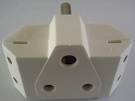 TIMEDaylight saving time:	+1 hourCurrent time zone offset: 	UTC/GMT +1 hourTIPPINGA service charge of around 10% is normally added to bills. However check when making any bookings as to what charges apply.For more info:For further information with regards to the Conference please contact us:Community Law CentreUniversity of the Western CapeTel: 021 959 2951Fax: 021 959 2411HOTELADDRESSRATES PER NIGHTCONTACTProtea Hotel Durbanville*** Please note that transport to and from the conference venue will be arranged and provided for from this hotel by the Centre***99 Jip de Jager Drive,Vineyards Office EstateTyger Valley 7530Mon – Thurs : R1280p/nFri – Sun : R1070p/n021 913 9256Lagoon Beach Milnerton*** Please note that transport to and from the conference venue will be arranged and provided for from this hotel by the Centre***Lagoon Gate DriveMilnertonCape TownMon – Sun : R788 – R790p/n(Stay 4 Nights & save 25%)021 528 2000Holiday Inn Express101 St Georges MallCape Town8001Mon – Sun : R884.84p/n021 480 8300Cape Town Ritz HotelCorner Main & Camberwell RoadsSea Point, ThreeCape TownMon – Sun : R895p/n021 439 6010CAB DETAILSIntercab021 447 7799Cab-Net021 510 2211Cab X Press021 448 1616Toll Free no. 0860 204 398